Un réseau social : Facebook 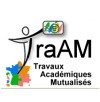 Période de mise en œuvre Semaine de la santé et de la citoyennetéSemaine de la santé et de la citoyennetéSemaine de la santé et de la citoyennetéType d’établissementCollègeCollègeCollègeClasse / niveau5e5e5e/ Professeur(s) concerné(s)Professeur documentaliste / assistant prévention et sécuritéProfesseur documentaliste / assistant prévention et sécuritéProfesseur documentaliste / assistant prévention et sécuritéDescription synthétiqueTravail sur les réseaux sociauxTravail sur les réseaux sociauxTravail sur les réseaux sociauxCadre pédagogiqueIRD 5eIRD 5eIRD 5eObjectifs disciplinaires / transversauxObjectifs transversaux :Apprendre aux élèves à maitriser leur identité sur InternetRéfléchir à la notion de vie privée/vie publiqueConnaitre les droits sur internet : droits d’auteur, droit à l’image, droit au respect de la vie privée…Objectifs transversaux :Apprendre aux élèves à maitriser leur identité sur InternetRéfléchir à la notion de vie privée/vie publiqueConnaitre les droits sur internet : droits d’auteur, droit à l’image, droit au respect de la vie privée…Objectifs transversaux :Apprendre aux élèves à maitriser leur identité sur InternetRéfléchir à la notion de vie privée/vie publiqueConnaitre les droits sur internet : droits d’auteur, droit à l’image, droit au respect de la vie privée…Objectifs documentairesRéfléchir au sens et à la portée des publications sur internetDévelopper l’esprit critique des élèves face à leurs usages d’internetApprendre les règles de base pour la communication sur InternetRéfléchir au sens et à la portée des publications sur internetDévelopper l’esprit critique des élèves face à leurs usages d’internetApprendre les règles de base pour la communication sur InternetRéfléchir au sens et à la portée des publications sur internetDévelopper l’esprit critique des élèves face à leurs usages d’internetApprendre les règles de base pour la communication sur InternetPré-requisTravail sur l’identité numérique Travail sur les droits sur InternetTravail sur l’identité numérique Travail sur les droits sur InternetTravail sur l’identité numérique Travail sur les droits sur InternetCompétences B2i / LPCLPCCompétence 6 – Compétences Sociales et Civiques :Connaître les principes et fondements de la vie civique et socialeConnaitre et respecter les règles élémentaires du droit sur internetProtéger sa personne et ses donnéesAvoir un comportement responsable :Comprendre l’importance du respect mutuel et accepter toutes les différencesUtiliser les réseaux sociaux dans le respect des autres et de soiLPCCompétence 6 – Compétences Sociales et Civiques :Connaître les principes et fondements de la vie civique et socialeConnaitre et respecter les règles élémentaires du droit sur internetProtéger sa personne et ses donnéesAvoir un comportement responsable :Comprendre l’importance du respect mutuel et accepter toutes les différencesUtiliser les réseaux sociaux dans le respect des autres et de soiLPCCompétence 6 – Compétences Sociales et Civiques :Connaître les principes et fondements de la vie civique et socialeConnaitre et respecter les règles élémentaires du droit sur internetProtéger sa personne et ses donnéesAvoir un comportement responsable :Comprendre l’importance du respect mutuel et accepter toutes les différencesUtiliser les réseaux sociaux dans le respect des autres et de soiModalitésEffectif : ½ classeNombre de séances : 1 séanceNombre de séances : 1 séanceDescription de la séquence 1 Séance :Les réseaux sociaux et les usages d’ Internet.Lieu : CDIDurée : 55min par séanceDéroulementDéroulementMatériel à prévoirDescription de la séquence 1 Séance :Les réseaux sociaux et les usages d’ Internet.Lieu : CDIDurée : 55min par séanceFilm : le chat démoniaqueQuestionnaire sur accro aux écransEcoute, dialogue, autour des usages des réseaux sociaux Outils sur : comment protéger son compte : les paramètres Présentation Facebook (visio)Film : le chat démoniaqueQuestionnaire sur accro aux écransEcoute, dialogue, autour des usages des réseaux sociaux Outils sur : comment protéger son compte : les paramètres Présentation Facebook (visio)Vidéo projecteurDocument fourni à l’élèveFiche pédagogique reprenant les notions de droits. (CNIL)Fiche pédagogique reprenant les notions de droits. (CNIL)Fiche pédagogique reprenant les notions de droits. (CNIL)Outils TICE utilisésVidéoprojecteur, poste informatique ou tabletteVidéoprojecteur, poste informatique ou tabletteVidéoprojecteur, poste informatique ou tabletteRessources numériques utiliséeswww.internetsanscrainte.frwww.jeunes.cnil.fr http://eduscol.education.fr/internet-responsable/ressources/legamedia/reseaux-et-medias-sociaux.htmlwww.internetsanscrainte.frwww.jeunes.cnil.fr http://eduscol.education.fr/internet-responsable/ressources/legamedia/reseaux-et-medias-sociaux.htmlwww.internetsanscrainte.frwww.jeunes.cnil.fr http://eduscol.education.fr/internet-responsable/ressources/legamedia/reseaux-et-medias-sociaux.htmlModalités d’évaluation de l’élèveSéance qui sera poursuivie :Troisième trimestre : les traces sur InternetSéance qui sera poursuivie :Troisième trimestre : les traces sur InternetSéance qui sera poursuivie :Troisième trimestre : les traces sur InternetBilan